,-_¡; ,¡-, >-'	I     (/ .>	 	<'. ,'!	-----, .,:'   ,	-  _;..-----	(.)CONTRATO DE "SERVICIO DE MONITOREO POR GPS PARA 47 VEHÍCULOS DE LA COMISIÓN EJECriif-1).(A-	, //,..:)¡PORTUARIA AUTÓNOMA, DURANTE LOS MESES DE SEPTIEMBRE A DICIEMBRE DE 2019", SUSCRITQ,  :-,- ns·t} 1 '"ENTRE LA COMISIÓN EJECUTIVA PORTUARIA AUTÓNOMA Y LA SOCIEDAD GPS TECNOLOGÍA, SOCIEDAD	.ANÓNIMA DE CAPITAL VARIABLENosotros,  EMÉRITO   DE  JESÚS  VELÁSQUEZ  MONTERROZA,   conocido   por  EMÉRITO   DE  JESÚSVELÁSQUEZ MONTERROSA, mayor de edad, Ingeniero Agrícola, de nacionalidad salvadoreña y del domicilio de Colón, departamento de La Libertad,  con  Documento  Único de  Identidad,  y  Número  de Identificación Tributaria, actuando en nombre y en representación, en mi calidad de Gerente Genera l y Apoderado General Administrativo de la COMISIÓN EJECUTIVA PORTUARIA AUTÓNOMA, institución de derecho público, con personalidad jurídica propia y con carácter autónomo, de nacionalidad salvadoreña, de este domicilio, con Número de Identificación Tributaria, que en el transcurso  de este instrumento podrá  denominarse  "la  CEPA11    o  " la Comisión";  y, ELSA MERIS ERROA DE FERNANDEZ, mayor de edad, Licenciada en Administración de Empresas, de nacionalidad salvadoreña, del domicilio de Santa Tecla, departamento de La Libertad, con Documento Único de Identidad, y Número  de  Identificación  Tributaria, actuando en nombre y  en representación, en mi calidad de Apoderada General Administrativa Mercantil con Cláusula Especial de la sociedad que gira bajo la denominación de "GPS TECNOLOGÍA, SOCIEDAD ANÓNIMA DE CAPITAL VARIABLE'\ que puede abreviarse "GPS TECNOLOGÍA, S.A. DE C.V.", de nacionalidad salvadoreña y de este domicilio, con Número de Identificación Tributaria, que en el transcurso de este instrumento  podrá denominarse  "la Contratista", por medio de este instrumento convenimos en celebrar el CONTRATO DE SERVICIO DE MONITOREO POR GPS PARA 47 VEHÍCULOS DE LA COMISIÓN EJECUTIVA PORTUARIA AUTÓNOMA, DURANTE LOSMESES DE SEPTIEMBRE A DICIEMBRE DE 2019, que en adelante podrá denominarse "el Contrato'\ adjudicado en virtud del proceso de Libre  Gestión  CEPA-LGOC  630/2019,  el  cual  se  regirá  de conformidad a la Ley de Adquisiciones y Contrataciones de la Administración Pública, que en adelante podrá  denominarse  " LACAP11          y   en   especial  a  las  obligaciones,   condiciones   y  pactos  siguientes: PRIMERA: OBJETO DEL CONTRATO. El objeto del Contrato es que la Contratista brinde el servicio de monitoreo por GPS, para 47 vehículos de la Comisión Ejecutiva Portuaria Autónoma, de acuerdo a lo establecido en los Términos de Referencia de Libre Gestión CEPA-LGOC 630/2019, y a los demás documentos contractuales.  SEGUNDA:  DOCUMENTOS  CONTRACTUALES.  Los  siguientes  documentos se considerarán  parte  integrante  del  Contrato: 1) Términos  de  Referencia  de Libre Gestión   CEPA- LGOC1630/2019  11SERVICIO DE  MONITOREO  POR  GPS  PARA  47  VEHÍCULOS  DE  LA  COMISIÓN  EJECUTIVA PORTUARIA AUTÓNOMA, DURANTE LOS MESES DE SEPTIEMBRE A DICIEMBRE DE 2019", en adelante11los Términos de Referencia", aprobados por  el Comité de Adjudicaciones de Libre Gestión, mediante resolución razonada con número de referencia CALG-67/2019 el diecisiete de septiembre de dos mil diecinueve, así como sus aclaraciones, adendas y/o  enmiendas,  si las  hubiesen;  11} Oferta  presentada por la Contratista el veinticuatro de septiembre de dos mil diecinueve; 111} Resolución del Comité de Adjudicaciones de Libre Gestión de fecha dos de octubre de dos mil diecinueve, mediante  la  cual  se adjudicó a la Contratista la Libre Gestión CEPA-LGOC 630/2019; IV) Notificación de  Adjudicación  con número de referencia UACl-1200/2019, emitida por la UACI el 03 de octubre de dos  mil  diecinueve  y recibida por la Contratista en esa misma fecha; V) Las Garantías que presenta la Contratista; y, VI) Modificativas al Contrato si las hubiere. TERCERA: PRECIO Y FORMA DE PAGO . 1) PRECIO: La CEPA pagará a la Contratista  en  moneda  de  curso  legal,  a través  de  la Unidad  Financiera  Institucional  (UFI} por un monto de DOS MIL OCHOCIENTOS VEINTE DÓLARES DE LOS ESTADOS UNIDOS DE AMÉRICA(US $2,820.00}, más el Impuesto a la Transferencia de Bienes Muebles y a la Prestación de Servicios (IVA). 11) FORMA DE PAGO: i) Se efectuarán pagos mensuales por el servicio contratado, previa firma de Acta de Recepción Mensual y/o Definitiva, debiendo la Contratista presentar  los  documentos  necesarios al Administrador  del Contrato para que éste gestione en la UFI dicho pago; los documentos  a presentar son los siguientes: a) El correspondiente documento de cobro; b) Copia del  presente Contrato y sus modificaciones si hubiesen; e) Nota de solicitud de pago y una copia; y, d) Acta de Recepción Mensual o Definitiva, según aplique. Los documentos  de los literales a) y d), deberán    estarfirmados y sellados por el Administrador del Contrato y la Cont ratist a. ii) La Contratista, al presentar el comprobante de pago correspondiente (Comprobante de Crédito Fiscal  o  Facturas  de  Consumidor Final, según corresponda), deberá asegurarse de que dichos documentos cumplan  con lo  establecido en el artículo 114 literales a) y b) del ordinal 6 del Código Tributario; para tal efecto, se proporciona la información que la CEPA tiene registrada en la Dirección General de Impuestos Internos del Ministerio  de Hacienda: (a) Nombre: Comisión Ejecutiva Portuaria Autónoma. (b) Dirección: Boulevard de Los Héroes, Colonia Miramonte, Edificio Torre Roble, San Salvador. (c) NIT: (d) NRC: (e) Giro: Servicios para el Transporte NCP. (f) Contribuyente: Grande. iii) La CEPA no recibirá documentos que no cuenten con la información antes descrita y no aceptará  contrapropuestas  diferentes a las antes expuestas en relación a la forma de pago. CUARTA: MODIFICATIVAS DEL CONTRATO. 1) MODIFICACIÓN DE COMÚN ACUERDO ENTRE LAS PARTES: El Contrato podrá  sermodificado de conformidad con lo establecido en el artículo 83-A de la LACAP; pudiendo  incrementarsehasta en un veinte por ciento (20%) del monto del objeto contractual. En tal caso, la CEPA emitirá la correspondiente resolución modificativa, la cual se relacionará en el instrumento modificativo que será··-=-----;, /,t . , ·, l" 1 /', . ¿ ,,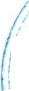 '::	----	(¡	\ \firmado  por ambas  partes. 11) MODIFICACIÓN  UNILATERAL:  Queda  convenido  por  ambas part.es··i 1    ;:,,,r,>::.)!cuando el interés público lo hiciera necesario, sea por  necesidades nuevas, causas imprevistas u otr  s    : 1·1	·circunstancias, la CEPA  podrá  modificar  de  forma  unilateral  el  Contrato,  emitiendo  al  efecto  la resolución correspondiente, la que formará parte integrante del presente Contrato; siempre que dichas modificaciones no contravengan los preceptos establecidos en los artículos 83-A y 83-8 de la  LACAP. QUINTA: LUGAR Y PLAZO PARA LA ENTREGA DEL SERVICIO. 1) LUGAR DE ENTREGA: El lugar donde serealizará el servicio será en las Oficinas Centrales de la Comisión Ejecutiva Portuaria Autónoma. 11) MODALIDAD DE ENTREGA: Se realizarán entregas mensuales por servicio brindado. 111) PLAZO CONTRACTUAL: El plazo contractual será a partir de la fecha establecida en la Orden de Inicio al treinta y uno de diciembre de dos mil diecinueve. SEXTA: ORDEN DE INICIO. La Orden de Inicio será emitida ynotificada por el Administrador del Contrato, quien remitirá copia a la UACI. SÉPTIMA: MULTAS A LA CONTRATISTA. En caso la Contratista incurra en mora en el cumplimiento de sus obligaciones contractuales por causas imputables a ella misma, la CEPA podrá imponer el pago de una multa por  cada día de retraso o declarar la caducidad del Contrato según la gravedad del incumplimiento, de conformidad con el artículo 85 de la LACAP y aplicando el procedimiento establecido en el artículo 160  de la LACAP y artículo 80 de su Reglamento. OCTAVA: GARANTÍA DE CUMPLIMIENTO DE CONTRATO. Esta Garantía la otorgará la Contratista, a entera satisfacción de CEPA, para asegurar que cumplirá con todas las cláusulas establecidas en el Contrato, la que se incrementará en la misma proporción en que   el valor del Contrato llegare a aumentar por solicitud de la Comisión, según sea el caso. La Contratista contará hasta con CINCO (5) DÍAS HÁBILES posteriores a la fecha en la que se le entregue el Contrato debidamente legalizado y la notificación de la Orden de Inicio, para presentar  la mencionada Garantía,  la que será por un monto equivalente al DIEZ POR CIENTO (10%) del valor del mismo, incluyendo el Impuesto a la Transferencia de Bienes Muebles y a la Prestación de Servicios (IVA) y cuya vigencia excederá en SESENTA (60) DÍAS CALENDARIO al plazo contractual o de sus prórrogas, si las hubiere. Dicha Garantía tendrá su vigencia a partir de la fecha establecida como Orden de Inicio. La referida Garantía será analizada, para confirmar que no existan faltas, deficiencias, contradicciones o inconsistencias en la misma; en caso de detectarse éstas, la CEPA podrá requerir a la Contratista que subsane dichas situaciones, en el plazo de TRES (3) DÍAS HÁBILES, a partir del día siguiente de la fecha de recepción de la notificación enviada por CEPA. La Garantía de Cumplimiento de Contrato se hará efectiva en los siguientes casos: i) Por incumplimiento injustificado del plazo contractual; ii) Cuando la Contratista no cumpla con lo establecido en el presente Contrato, los Términos de Referencia de Libre Gestión CEPA-LGOC 630/2019 y demás documentos contractuales; y, iii) En cualquier otro caso de incumplimiento de la Contratista. Será devuelta la Garantía de Cumplimiento de Contrato, cuando la Contratista  haya obtenido la correspondiente Acta de Recepción Final a entera satisfacción de la CEPA.NOVENA: EJECUCIÓN DEL CONTRATO. 1) La Contratista, no  podrá  ceder,  subarrendar,  vender  o traspasar a ningún título los derechos y obligaciones que emanen del Con tr ato, salvo con el previo consentimiento escrito  de  CEPA.  Ningún  subcontrato  o  traspaso  de  derecho,  relevará  a  la Contratista, ni  a  su  fiador  de  las  responsabilidades  adquiridas  en  el  Contrato  y  en  las  Garant ías.  11)  CEPA noconcederá  ningún  ajuste  de  precios  durante  el  desarrollo  del  Contrato.  111) Será  responsabilidad de laContratista el cumplimiento de las Leyes Laborales y de Seguridad Soci al, para quienes presten servicios subcontratados directamente por ésta; además, será la responsable de pagar el Impuesto a la Transferencia de Bienes Muebles y a la Prestación de Servicios (IVA) por dichos servicios. IV) Asimismo, deberá aplicar lo dispuesto en el Instructivo UNAC N° 02-2015, por medio del cual se regula lo siguiente: "Si durante la ejecución del contrato se comprobare por la Dirección General de Inspección de Trabajo del Ministerio de Trabajo y Previsión Socia l, incumplimiento por parte de(I) (la) contratista a la normativa que prohíbe el trabajo infantil y de protección de la persona ado lescente trabajadora; se deberá tramitar el procedimiento sancionatorio que dispone el artículo 160 de la LACAP para determinar el cometimiento o no durante la ejecución del contrato de la conducta tipificada como causal de inhabilitación en el artículo 158 romano V lit eral b) de la LACAP, relativa a la invocación de hechos falsos para obtener la adjudicación de la contratación. Se entenderá por comprobado el incumplimiento a la norm ativa por parte de la Dirección Genera l de Inspección de Trabajo, si durante el trámite de re inspección se determina que hubo subsanación por haber cometido una infracción, o por el contrario si se remitiere a procedimiento sancionatorio, y en éste último caso deberá finalizar el procedimiento para conocer la resolución final." DÉCIMA: PRÓRROGA DEL SERVICIO. De acuerdo al artícu lo 83 de la LACAP, el presente Contrato de serv icios, podrá prorrogarse una sola vez, por unperíodo igual o menor al pactado inicialm ente, siempre que las condiciones del mismo permanezcan favorables a la CEPA y que no hubiere una mejor  opción.  La Garantía  de  Cumplim iento  de  Contrato, deberá prorrogarse  antes  de  su  vencimiento,  la  que  será  requerida  por  la  UACI  a  la  Cont rat ista,  a  so li citud del Administrador del Contrato. DÉCIMA PRIMERA: LUGAR DE NOTIFICACIONES. Toda correspondencia, comun icación o asunto relacionado con la ejecución y efectos  del  Cont r at o,  se  efectuará por escrito a las direcciones de las personas siguien tes: 1) Al Adm ini st rador del Contrato por parte de CEPA:  En  la  Gerencia  de  Segur idad  Institucional  ubicada  en  las  oficinas  centrales  de  la Com isión    Ejecutiva    Portuaria    Autónoma.    Teléfonos:    2537-1296   /7070-8037.    Correo   electrón ico:odir.diaz@cepa .gob. sv. 11) A la Contratista :  Direcciones  que  se cons ider arán   oficiales   para  efectos  de   notificaciones-.   Cualqu ier  cambio   de   dirección,  teléfono,  fax,correo electrónico deberá ser comunicado inmediatamente por escrito a la otra parte.  DÉCIMA SEGUNDA:  VIGENCIA  DEL CONTRATO.  Este Contrato entrará en vigencia a partir del día en que    seatt¿·-  :;:f ;l.'	<,·' j   _)'-     .)1       •       \'	/  \     -	. -	(firmado por las partes y permanecerá  en plena vigencia y efectos hasta que  todas las obligacion    s; de -	<J'(J::      ,     f,'_·¡,(r \\()"_fj/1ambas  partes hayan sido cumplidas y realizadas; podrá ser prorrogado conforme lo establecen fas:       ·g;Yleyes. DÉCIMA TERCERA: SOLUCIÓN DE CONFLICTOS. Para resolver las diferencias o conflictos que surgieren durante la ejecución de este Contrato, se observarán los procedimientos establecidos en el Título VIII, Capítulo 1, "Solución de Conflictos", artículo 161 y siguientes de la Ley de Adquisiciones y Contrataciones de la Administración Pública. DÉCIMA CUARTA: JURISDICCIÓN. Para los efectos de este Contrato las partes se someten a la legislación vigente de la República de El Salvador, cuya aplicación se realizará de conformidad a lo establecido en el artículo cinco de la LACAP. Asimismo, señalan como domicilio especial el de esta ciudad, a la competencia de cuyos tribunales se someten; será depositaria de los bienes que se embarguen la persona que la CEPA designe, a quien la Contratista releva de laobligación de rendir fianza y cuentas, comprometiéndose a pagar los gastos ocasionados, inclusive los personales, aunque no hubiere condenación en costas. DÉCIMA QUINTA: ADMINISTRADOR DEL CONTRATO. El Administrador del Contrato será el señor Jorge Odir Diaz Aguilar, Técnico de la Gerencia de Seguridad Institucional de la Comisión Ejecutiva Portuaria Autónoma, quien será el responsable de verificar la ejecución y cumplimiento de las obligaciones contractuales, derivadas del contrato y de los demás documentos contractuales, así como de las responsabilidades enunciadas en el artículo  82 Bis de la LACAP, Manual de Procedimientos de la UNAC, numeral 6.10 "Administración de Contrato u  Orden de Compra" emitido el 22 de enero de 2014 y normativa aplicable. En caso de ser necesario el Administrador  del Contrato designará  un Supervisor  para que  se encargue de coordinar  y controlar  larecepción de los servicios. DÉCIMA SEXTA: ESPECIFICACIONES TÉCNICAS. La Contratista se obliga a cumplir todas y cada una de las Especificaciones Técnicas contenidas en la Sección IV de los Términos de Referencia de Libre Gestión CEPA-LGOC 630/2019, caso contrario se considerará como incumplimiento contractual. DÉCIMA SÉPTIMA: CESACIÓN Y EXTINCIÓN DEL CONTRATO. Las causales de cesación y extinción del Contrato estarán reguladas conforme lo establecido en el artículo 92 y siguientes de la LACAP. DÉCIMA OCTAVA: CAUSALES DE TERMINACIÓN DEL CONTRATO POR PARTE DECEPA. La Comisión se reserva el derecho de dar por terminado el Contrato en forma unilateral y anticipada a la finalización del plazo, sin responsabilidad alguna para la CEPA y sin necesidad de acción judicial, por las causales siguientes: 1) Por incumplimiento de la Contratista de cualquiera de las obligaciones estipuladas en el presente Contrato; 11) Si la Contratista fuere declarada en quiebra o hiciere cesión general de sus bienes; 111) Por embargo o cualquier otra clase de resolución judicial, en que  resultaren  afectados  todos  o  parte  de los  equipos y  demás  bienes  propiedad  de la Contratistaafectos a los servicios prestados conforme a lo estipulado en los Términos de Referencia  de Libre Gestión CEPA-LGOC 630/2019; IV) En caso de disolución y liquidación de la sociedad, por cualesquiera de las causales que señala    el Código de Comercio; y, V) Si para cumplir con el Contrato, la Contratistaviolar e o desobedeciere las leyes, reglament os u ordenanzas de la República de El Salvador. Así nos expresam os,  conscientes  y  sabedores  de  los  derechos  y  obligaciones  recíprocas  que  por  est e  act o sur gen ent re cada una de nuestras representadas , en fe de lo cual, leemos, rat ifi camos y fir mamo s d os ejemplares del contr at o, por estar redactado a nuestra ent era satisfacció  n,  en  la  ciudad  d e  San Salvador, a lo s diecisiete días del  mes de octubr e de dos mil  diecinueve.COMISIÓN EJECUTIVA PORTUARIA AUTÓNOMAGPS TECNOLOGÍA, S.A. DE C.V.Eisa M eri-s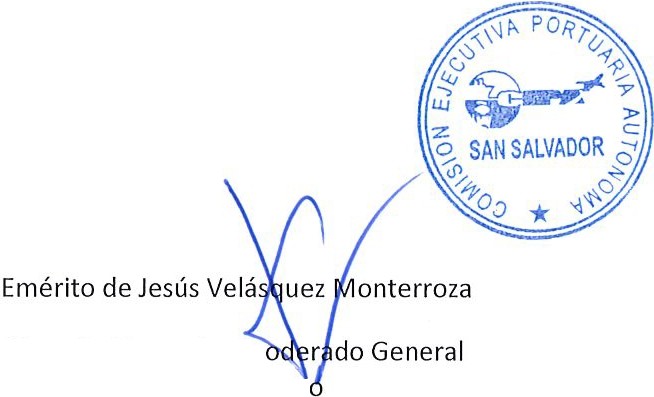 G HttNOlOO A DEC.V.-   -  -\Fernandez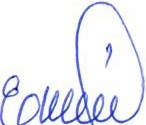 Gere nte General  y ApAdministrativApoderada General Admini strativ a M ercanti l con Cláusula Especial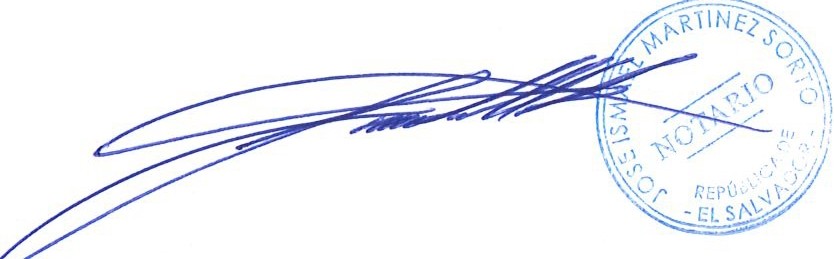 En la ciudad de San Salvado r, a las catare oras con veint itr és m inut os del día diecisiete de octubre de dos mil diecinueve. Ant e mí, JOSÉ ISMAEL MARTINEZ SORTO, Notari o,  del  domicilio  de  Nuevo Cuscat lán, departamento de  La Libertad,  comparece  el  señor  EMÉRITO  DE  JESÚS  VELÁSQUEZ M ONTERROZA , conocid o por EMÉRITO DE JESÚS VELÁSQUEZ M ONTERROSA , de sesenta y t res años de edad, Ingeniero Agrícola, de nacionalidad salvadoreña , del dom icilio de Coló n, depar tamento de La Libert ad, a quien doy fe de conocer, portador de su Documento Único de Ident idad número, y Número de Identificación Tributaria, actuando en nombre y en represent ación ,  en su calidad de Gerente General y Apo der ado General Admini st r at ivo de la COMISIÓN EJECUTIVA PORTUARIA AUTÓNOMA, inst itu ción de derecho público, con personalid ad jurídica propia y con carácter aut óno mo , de este domicilio, con Número de Ident ificació n Tributaria,/ ,,)r,\Í:-,-)<._r.',,,. .?,..-¿:-_::r \	e._.'·\, que en el transcurso  del anterior  instrumenot j e'	·-   •·,,Jº\ \    .---	<,' ,denominó  "la  CEPA",  o  "la  Comisión",  cuya  personería  doy  fe  de  ser  legítima  y  suficiente por  hatiE}f	l.'cp (,r11r, '. } -- ,   -¡	\ , _r-x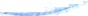 tenido a la vista: a) Testimonio de Escritura Matriz de Poder General Administrativo, otorgado en esta ciudad, a las diecisiete horas con diez minutos del día veinticinco de junio de dos mil diecinueve, ante los oficios notariales de Jorge Dagoberto Coto Rodríguez, en el cual consta que el licenciado Federico Gerardo Anliker López, en su calidad de Presidente de la Junta Directiva y Representante Legal de la Comisión Ejecutiva Portuaria Autónoma, confirió Poder General Administrativo, amplio y suficiente en cuanto a derecho corresponde, a favor del ingeniero Emérito de Jesús Velásquez Monterroza, conocido por Emérito de Jesús Velásquez Monterrosa, para que en nombre y representación de CEPA suscriba actos como el presente, previa autorización de su Junta Directiva; asimismo, el notario autorizante dio fe de la existencia legal de CEPA y de las facultades con que actuó el licenciado Anliker López, comootorgante de dicho Poder;  b} Punto decimoséptimo  del  acta  dos  mil  ochocientos  cincuenta y tres, defecha diecisiete de mayo de dos mil diecisiete, mediante el cual la Junta Directiva de CEPA autorizó al Comité de Adjudicaciones de Libre Gestión para que apruebe los Términos de Referencia y Especificaciones Técnicas de Libre Gestión y para que identifique, defina y justifique en las resoluciones de adjudicación de cada proceso, la procedencia de suscribir un contrato o  una  orden  de  compra, según cada caso; y, autorizo al Gerente General en su calidad de Apoderado General  Administrativo para suscribir los contratos derivados de las adjudicaciones de Libre Gestión; y, e) Resolución del  Comité de Adjudicaciones de Libre Gestión de fecha dos de octubre de dos mil diecinueve, mediante la cual se adjudicó la Libre Gestión CEPA-LGOCSEISCIENTOS TREINTA/DOS MIL DIECINUEVE "Servicio de monitoreo por GPS para cuarenta y siete vehículos de la Comisión Ejecutiva Portuaria  Autónoma, durante los meses de septiembre a diciembre de dos mil diecinueve" a la sociedad "GPS TECNOLOGÍA,S.A. DE C.V.", por lo tanto, el compareciente se encuentra facultado para otorgar el presente acto; y, por otra parte, comparece la señora ELSA MERIS ERROA DE FERNANDEZ, de treinta y ocho años de edad, Licenciada en Administración de Empresas, de nacionalidad salvadoreña, del domicilio de Santa Tecla, departamento de La Libertad, persona a quien hoy conozco e identifico por medio de su Documento Único de Identidad número cero cero siete ocho siete dos ocho nueve-ocho, y Número de Identificación Tributaria cero seis uno tres-dos tres cero cuatro ocho uno-uno cero uno-nueve, actuando en nombre y representación, en su calidad de Apoderada General Administrativa Mercantil con Cláusula Especial de la sociedad que gira bajo la denominación de "GPS TECNOLOGÍA, SOCIEDAD ANÓNIMA DE CAPITAL VARIABLE", que puede abreviarse "GPS TECNOLOGÍA, S.A. DE C.V.", de nacionalidad salvadoreña y de este domicilio, con Número de Identificación Tributaria, que en el transcurso del anterior instrumento se denominó "la Contratista", y cuya personería doy fe de ser legítima y suficiente por haber tenido a lavista: Testimonio de Escritura Matriz de Poder General Administrativo Mercantil con Cláusula Especial, otorgado en esta ciudad, a las diez horas del día veinte de abril de dos mil dieciocho, ante los oficios del Notario Eduardo Ernesto Telles Su villaga, inscrito en el Registro de Comercio al  Número  TREINTA  Y NUEVE, del Libro MIL OCHOCIENTOS SETENTA Y DOS del Registro de Otros Contratos Mercantiles, el día veintiséis de abril de dos mil dieciocho, en el cual consta  que  el  señor  Denis  Orlando  Coto  Zelaya, actuando en nombre y representación, en su calid ad  de Administrador  Único Propietario  de la  sociedad GPS TECNOLOGÍA,  S.A. DE C.V., confirió Poder  Genera l Administrativo Mercantil con Cláusu la Especial,  a favor de la compareciente,  para  que,  en  nombre  y  representación  de  la  referida  sociedad,  suscriba toda clase de contratos, actos, documentos y escrituras, otorgue toda clase de instrumentos públicos y privados y en general otorgue  cualqui er  documento  referente  al  giro  ordinario  de  la sociedad poderdante, otorgándole amplias e ilimitad as facultades  para  realizar  cualquier  tipo  de  operación,  negocio, acto jurídico, entre otros, sea administrativo o de cualquier otra clase o naturaleza,  siempre y  cuando estos no excedan de la suma de cinco mil dólares  de los Estados  Unidos  de  América,  en  cuyo caso, necesitará de un acuerdo previo por escrit o del  Administrador  Único  Propietario.  Asimismo,  el Notario autorizante dio fe de la existencia legal de la sociedad GPS TECNOLOGÍA, S.A. DE C.V., y de la personería  con  la que actuó  el señor  Coto  Zelaya, como otorgante  de dicho poder,  la cual a esta  fecha  se encuentra vigente; por lo tanto, la compareciente se encuentra en sus más am p lia s facultades para otorgar el presente acto; y, en tal  carácter  ME  DICEN: Que reconocen  como suyas  las firmas puestas  al  pie del documento anterior, las cuales son ilegibles, por haber sido puestas de su  puño  y  letra;  que asimismo  reconocen  los derechos  y obligaciones  contenidos  en  dicho instrumento,  el cual  lo  he tenido    a la vista; y, por tanto doy fe que el mismo consta de  tres  hojas  útiles, que  ha sido  otorgado  en  esta ciudad en esta misma fecha, y a mi presencia, y que se refiere al CONTRO DE SERV ICIO DE MONITOREO POR GPS PARA CUARENTA Y SIETE VEHÍCULOS DE LA COM ISIÓN EJECUTIVA PORTUARIA AUTÓNOMA, DURANTE LOS MESES DE SEPTIEMBRE A DICIEMBRE DE DOS MIL  DIECINUEVE, cuyo objeto es que laContratista brinde el servicio de monitoreo por GPS, para cuarenta y siete vehículos de la Comisión Ejecutiva Portuaria Autónoma, de acuerdo a lo establecido en lo s Términos de Referencia de Libre Gestión CEPA-LGOC SEISCIENTOS TREINTA/DOS MIL DIECINUEVE, y a los demás documentos contractuales. El plazo contractual será contado a partir de la fecha establecida en la Orden de Inicio hasta el treinta y uno de diciembre de dos mil diecinueve.  El contrato entrará  en vigencia  a partir del  día en que sea firmado por las partes y permanecerá en plena vigencia y efectos hasta que todas las obligaciones de ambas partes hayan sido cumplidas y realizadas. La CEPA pagará a la Contratista en moneda de curso legal, a través de la Unidad Financiera Institucional (UFI) por un monto de DOS MIL OCHOCIENTOS  VEINTE DÓLARES  DE  LOS ESTADOS  UNIDOS DE AMÉRICA,  más el Impuest o a   laTransferencia  de Bienes Muebles y a la Prestación de Servicios (IVA). La Contratista se compromete   apresentar, a entera satisfacción de CEPA, la Garantía de Cumplimiento de Contrat o, la que será por un monto equivalente al diez por ciento del valor del mismo, incluyendo el Impuesto a la Transferencia de Bienes Muebles y a la Pr estación de Servicio s (IVA), cuya vigencia excederá en sesent a días calendari o al plazo contractual o de sus prórrogas, si las hubi ere, dicha Gar an tí a tendr á su vigencia a partir de la fecha establecida como orden de inicio. El anterior  contra to  contiene  las  cláusulas  de  mult as,  adminis t r ador d el cont rato y otras cláusulas que se acostumbran en ese tipo de inst rum ento s, las cuales lo s comparecientes me manifiestan conocer y com pre nder y por ello las oto rg an. Así se expresaro n lo s comparecient es, a quienes expliqué los efectos legales de la presente acta notari al que consta de tres folios útil es, y leído que les hube íntegramente todo lo escrit o, en un sólo acto sin interrupción, manifiestan su conformidad, ratifican su contenido y para constancia  firmamos  en duplicado. DOY FE.-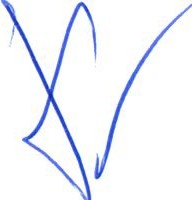 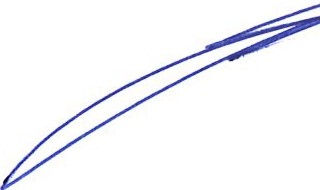 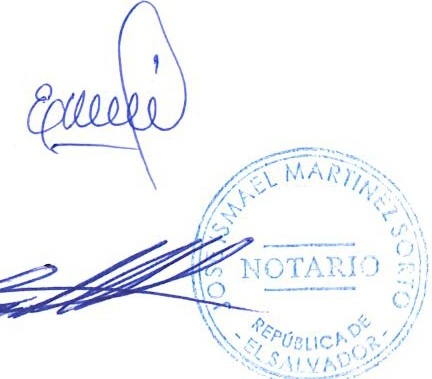 MF9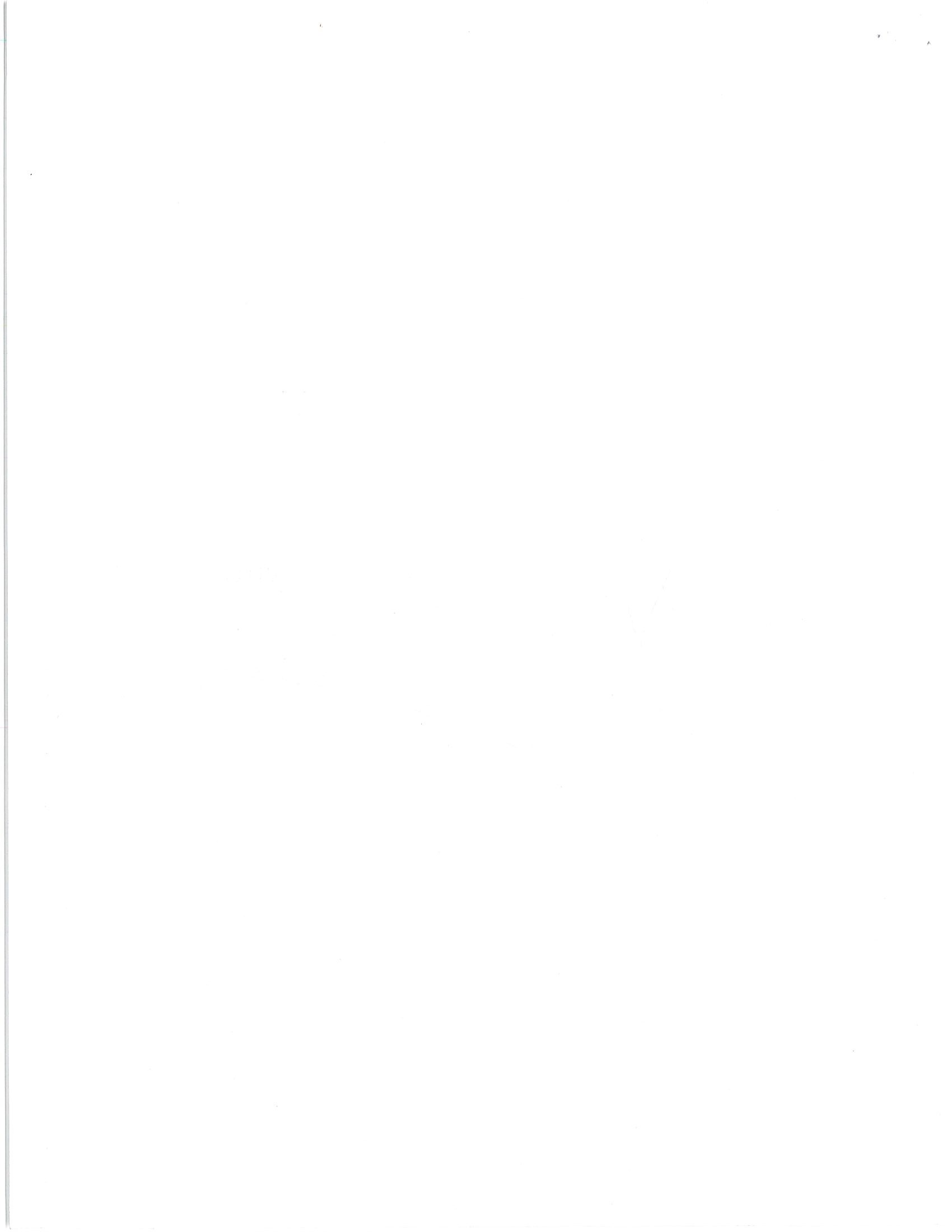 